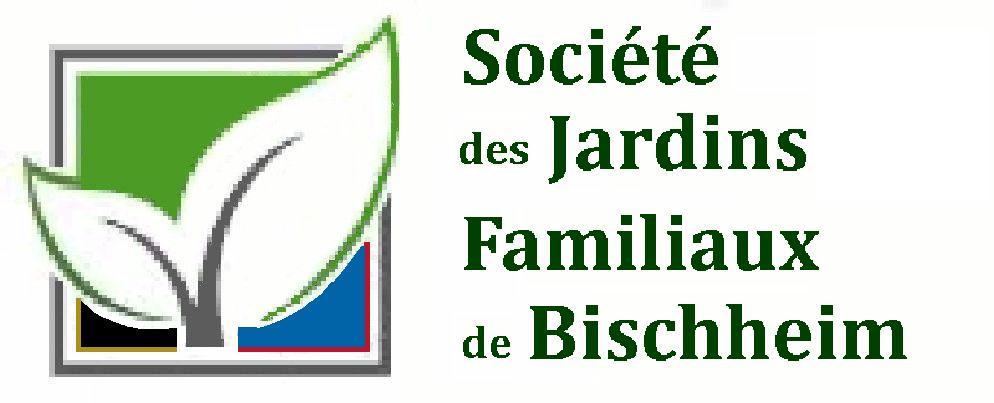 Demande d'autorisation d'aménagement d’agrèsPose d'agrès pour enfants (ex : balançoire)Foyer mobile fermé pour faire feux de bois (ex : four à pizza métallique)Evier mobile (sur châssis charpente (meuble interdit) qui ne sera en aucun cas installé de façon définitive)Liste non exhaustive...Jardin n° : Nom :Prénom : Adresse :Téléphone,                                           @Email (obligatoire)Descriptif de la demande : (avec plan, dimensions, hauteur, longueur, largeur, lieu d’implantation) Conformément au Règlement Intérieure Titre IV article 13, une autorisation préalable est à solliciter pour la pose d’agrès.                                                                                                Rectification demandé....../Date de la demande ........../Avis de la SJFB ............./Signature du demandeur .../Contrôle et validation .../